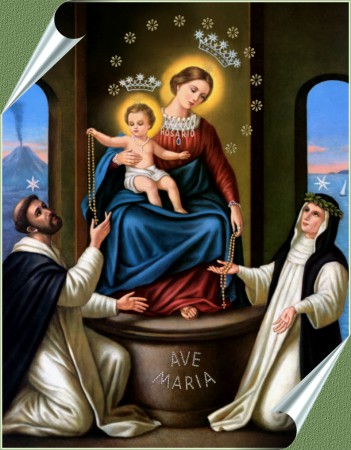 Novéna Panny Marie z Pompejí  (krok za krokem)Pompejská novéna je označována za neodolatelnou novénu, neboť je s ní spojen následující příslib Matky Boží:  Každý, kdo se bude po dobu  54 dní modlit růženec za konkrétní milost, tak ji  obdrží.  Zjevení Panny Marie s tímto příslibem je popsáno bl. Bartolem Longem.Novéna Panny Marie z Pompejí je růžencovou novénou, to znamená, že každý den novény se odříká  růženec s doplňující modlitbou. Novénu je vhodné se modlit, zejména pokud potřebujete pomoc. Pozvěte k jejímu modlení i ostatní. Podělte se o obdržené milosti.Jak se Pompejskou novénu modlit? Označení novéna může být z počátku matoucí, protože ji obvykle máme spojenou s devítidenní modlitbou. V případě Pompejské novény je to jinak, neboť se ji modlíme 54 dnů. Důvodem je pokyn Matky Boží  modlit se tři novény děkovné a tři prosebné.  Celkově se tedy jedná o 6 novén po devíti dnech, což je tedy 54 dnů. Kvůli zjednodušení je však nazýváme Pompejskou novénou.Pompejská novéna je rozdělena do dvou částí po 27 dnech, označujeme je za část prosebnou a děkovnou.  Abychom se v ní neztratili, je vhodné si k novéně  poznamenat do kalendáře datum zahájení a dokončení.Novénu Panny Marie z Pompejí se modlíme po celou dobu jejího trvání s jediným úmyslem.  Nejvhodnější je přesně formulovat jednu konkrétní prosbu, nikoliv vyjmenovat seznam úmyslů.Co je růženec a jak se ho modlit?Každý růženec viděl, ale ne každý ví, jak ho používat.  Proto připomeňme obecné zásady, na něž se ptají lidé, kteří růženec příliš dobře neznají.1. Růženec se skládá ze tří částí (radostný, bolestný a slavný). V roce 2002 dodal papež Jan Pavel II. ještě část světla, kterou se v průběhu Pompejské novény modlit nemusíme (i když za to stojí ).2. Každá část růžence obsahuje 5 tajemství, která jsou uvedena níže. 3. Každé tajemství představuje jeden desátek růžence. Modlitbou desátku nad těmito tajemstvími rozjímáme.4. Takže když si to spočítáme, máme 3 části po 5 tajemstvích, což nám při Pompejské novéně denně činí 15 desátků, které je třeba se pomodlit.Jak se modlit Pompejskou novénu krok za krokem po dobu 54 dnů:1. Nejprve začneme znamením kříže.2. Poté uvedeme úmysl a řekneme: "Tento růženec se modlím na tvoji počest, Královno posvátného růžence".3. Nyní se pomodlíme počáteční modlitby růžence (Věřím v Boha, Otče náš, 3x Zdrávas, Sláva Otci) – odříkáme je jen jednou, na začátku novény daného dne.4. Potom se modlíme patnáct tajemství růžence.  POZOR!  Není nutné modlit se je všechny najednou, lze si je například rozdělit tak, že ráno se pomodlíme radostná tajemství, v poledne bolestná a večer slavná.5. Na zakončení každé části růžence se modlíme krátkou modlitbu (prosebnou nebo děkovnou), které jsou uvedeny níže.6. Na úplném konci se ještě pomodlíme "Pod ochranu tvou", a třikrát s důvěrou a vírou vyslovíme: "Královno posvátného růžence, oroduj za nás!"Prosebné a děkovné modlitby  pompejské  novényModlitba na závěr prosebné části, kterou se modlíme prvních 27 dnů novény.„Vzpomeň si, milosrdná Panno Maria, Královno posvátného růžence z Pompejí, že nikdy jsme neslyšeli, že by byl opuštěn někdo z těch, kteří tě uctívají a skrze růženec tě prosí o pomoc. Matko věčného slova, nepohrdej mou prosbou, ale milostivě mě vyslechni a vyslyš mou růžencovou modlitbu pro zalíbení, jaké nacházíš ve svém chrámu v Pompejích. Amen.“Modlitba na závěr děkovné části, kterou se modlíme druhých 27 dnů novény.„Co ti mohu dát, Královno plná lásky? Svěřuji ti celý svůj život. Dokud mi síly stačí, budu šířit tvoji chválu, Panno posvátného růžence z Pompejí, protože jsem prosil o tvou pomoc a obdržel jsem Boží milost.  Všude budu svědčit o milosrdenství, kterého se mi od tebe dostalo. Podle svých sil budu šířit růžencovou pobožnost a všem vyprávět o tvé dobrotě, kterou mi projevuješ, aby k tobě přišli i nehodní hříšníci, tak jako já. Kdyby celý svět věděl, jak dobrá jsi a jaké slitování máš s trpícími, všechna stvoření by se utíkala k tobě. Amen.“Růžencová tajemství pompejské novényI. Radostná tajemství1. kterého jsi z Ducha Svatého počala
2. se kterým jsi Alžbětu navštívila
3. kterého jsi v Betlémě porodila
4. kterého jsi v chrámě obětovala
5. kterého jsi v chrámě nalezlaII. Tajemství světla (nepovinné)1. který byl pokřtěn v Jordánu
2. který zjevil v Káně svou božskou moc
3. který hlásal Boží království a vyzýval k pokání
4. který na Hoře proměnění zjevil svou slávu
5. který ustanovil eucharistiiIII. Bolestná tajemství1. který se pro nás krví potil
2. který byl pro nás bičován
3. který byl pro nás trním korunován
4. který pro nás nesl těžký kříž
5. který byl pro nás ukřižovánIV. Slavná tajemství1. který z mrtvých vstal
2. který na nebe vstoupil
3. který Ducha Svatého seslal
4. který tě, Panno, do nebe vzal
5. který tě v nebi korunovalHistorie růžence

Historie samotného růžence sahá do třináctého století a jeho současná podoba se ustálila v šestnáctém století. Zvláštní formou růžence je Pompejská novéna. Maria, která se v roce 1884 zjevila těžce nemocné Fortunátině Agrelli , s ní spojila následující příslib:
"Kdokoliv touží obdržet milost, nechť se na mou počest pomodlí tři novény, patnáct růžencových tajemství a poté znovu tři novény děkovné."
Text pochází z knihy autora bl. Bartolo Longo” Milostí a zázraky Královny sv. Růžence z Pompejí”.
Od té doby věřící podávají svědectví o pravdivosti tohoto příslibu skrze milosti, které obdrželi v různých potřebách. Mnoho osobních svědectví  např. o navrácení, uzdravení, nacházení práce, smíření v manželství... si lze přečíst na internetové stránce www.pompejanska.rosmearia.pl . Modlitba růžence mění život. Pokladnice milostí jsou vždy otevřené!https://parafiapraga.dominikanie.pl/